NOVITA’ A.S. 2023-24SEZIONI CAMBRIDGE ASSESSMENTAll’atto dell’iscrizione alle classi prime di scuola primaria e secondaria di primo grado, le famiglie potranno aderire alla sezione Cambridge Assessment English con certificazioni riconosciute a livello internazionale in itinere.Le sezioni saranno attivate solo in presenza di un numero adeguato di iscrizioni. E’ previsto un contributo annuale da parte delle famiglie.  Di seguito sono allegate le tabelle con il numero delle ore previste per classe, il contributo da parte delle famiglie e le certificazioni al termine dei singoli percorsi. Per maggiori informazioni è possibile contattare gli uffici di segreteria al numero 0805613356 e prenotare un appuntamento con i collaboratori del DS.SCUOLA PRIMARIA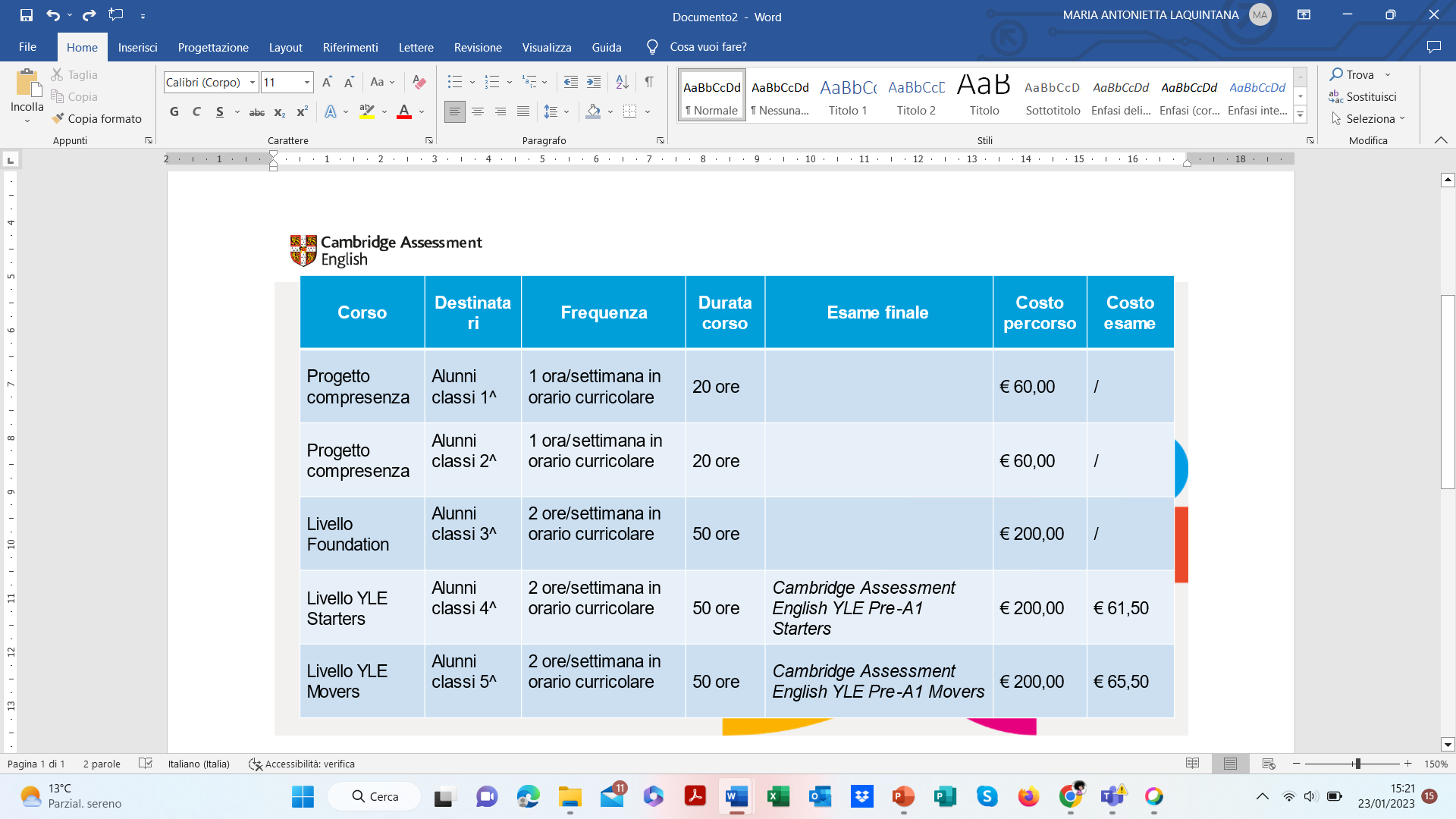 SCUOLA SECONDARIA DI PRIMO GRADO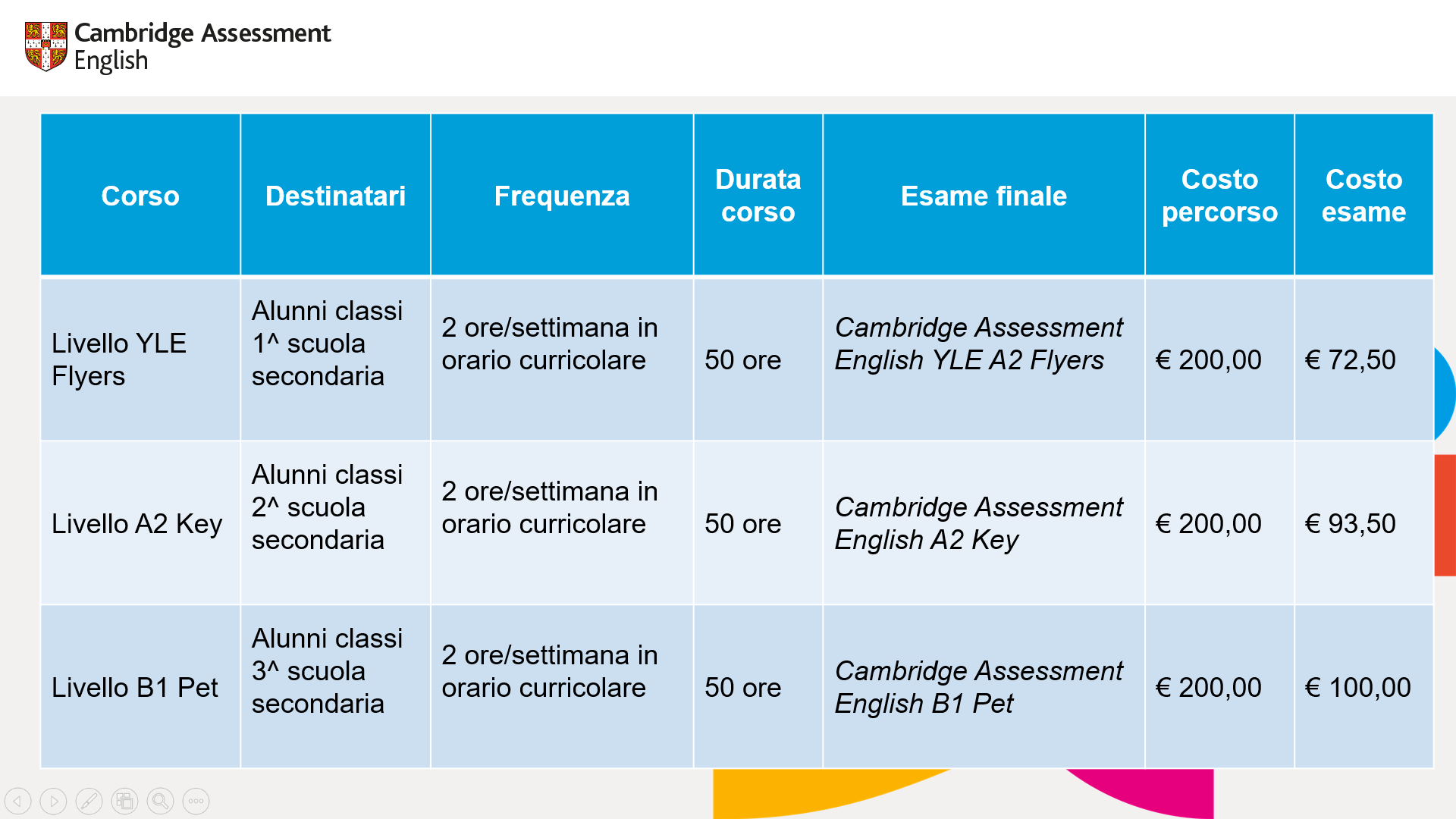 